Goonhavern Primary School- ArtGoonhavern Primary School- ArtGoonhavern Primary School- ArtTOPIC: VikingsYEAR: 4STRAND: Printing, Drawing and ArtistsSchool Values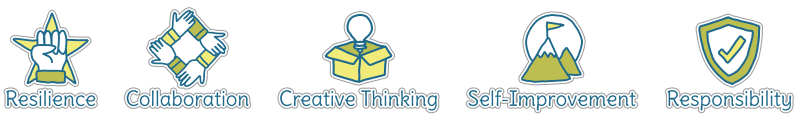 School ValuesSchool ValuesFive Ways to Wellbeing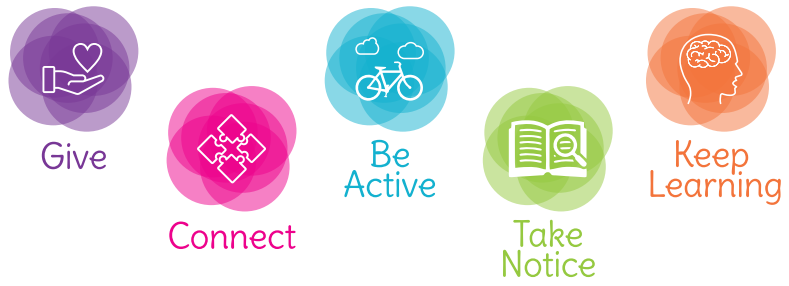 Five Ways to WellbeingFive Ways to WellbeingWhat should I know already?What will I know by the end of the unit?PrintingUse paint and printing to create repeated patternsMix a variety of colours and know which primary colours make secondary coloursPrint using a variety of materials, objects and techniques including layeringTalk about the processes used to produce a simple printDrawingUse sketchbook to collect and record information, famous artwork, annotations and drawn ideasStart to draw for a sustained amount of time at my own levelLine- make marks and lines with a wide range of drawing implements, including different grades of pencilTone- apply different tones by drawing in a different wayTexture- create texture with a wider range of drawing implementsShape- use of symmetry and shape in artworkArtistsFind out about the work of different artists, craft makers and designersMake links to own artworkInvestigate different culturesDrawingUse sketchbook to collect and record information, famous artwork, annotations and drawn ideasDraw for a sustained amount of time at my own levelLine- experiment with different grades of pencil and other implements to create lines and marksTone- apply different grades of pencil to achieve variation in toneTexture- apply simple use of pattern and texture in drawingsShape- begin to show awareness of shapes having a third dimensionPaintingExperiment with different effects and textures according to what they need for the taskMix colours to create own desired colours, using more specific colour language e.g. tint, tone, shade, hueInterpret music, stories, poems and other stimuli in artworkShow increasing independence and creativity with the painting processBe able to produce a lino printWork of other artistsFind out about the work of different artists, craft makers and designersMake links to their own artworkInvestigate different culturesEvaluationEvaluate my work and that of other artists using the language of art, craft and designPrintingUse paint and printing to create repeated patternsMix a variety of colours and know which primary colours make secondary coloursPrint using a variety of materials, objects and techniques including layeringTalk about the processes used to produce a simple printDrawingUse sketchbook to collect and record information, famous artwork, annotations and drawn ideasStart to draw for a sustained amount of time at my own levelLine- make marks and lines with a wide range of drawing implements, including different grades of pencilTone- apply different tones by drawing in a different wayTexture- create texture with a wider range of drawing implementsShape- use of symmetry and shape in artworkArtistsFind out about the work of different artists, craft makers and designersMake links to own artworkInvestigate different culturesDrawingUse sketchbook to collect and record information, famous artwork, annotations and drawn ideasDraw for a sustained amount of time at my own levelLine- experiment with different grades of pencil and other implements to create lines and marksTone- apply different grades of pencil to achieve variation in toneTexture- apply simple use of pattern and texture in drawingsShape- begin to show awareness of shapes having a third dimensionPaintingExperiment with different effects and textures according to what they need for the taskMix colours to create own desired colours, using more specific colour language e.g. tint, tone, shade, hueInterpret music, stories, poems and other stimuli in artworkShow increasing independence and creativity with the painting processBe able to produce a lino printWork of other artistsFind out about the work of different artists, craft makers and designersMake links to their own artworkInvestigate different culturesEvaluationEvaluate my work and that of other artists using the language of art, craft and designPrintingUse paint and printing to create repeated patternsMix a variety of colours and know which primary colours make secondary coloursPrint using a variety of materials, objects and techniques including layeringTalk about the processes used to produce a simple printDrawingUse sketchbook to collect and record information, famous artwork, annotations and drawn ideasStart to draw for a sustained amount of time at my own levelLine- make marks and lines with a wide range of drawing implements, including different grades of pencilTone- apply different tones by drawing in a different wayTexture- create texture with a wider range of drawing implementsShape- use of symmetry and shape in artworkArtistsFind out about the work of different artists, craft makers and designersMake links to own artworkInvestigate different culturesDrawingUse sketchbook to collect and record information, famous artwork, annotations and drawn ideasDraw for a sustained amount of time at my own levelLine- experiment with different grades of pencil and other implements to create lines and marksTone- apply different grades of pencil to achieve variation in toneTexture- apply simple use of pattern and texture in drawingsShape- begin to show awareness of shapes having a third dimensionPaintingExperiment with different effects and textures according to what they need for the taskMix colours to create own desired colours, using more specific colour language e.g. tint, tone, shade, hueInterpret music, stories, poems and other stimuli in artworkShow increasing independence and creativity with the painting processBe able to produce a lino printWork of other artistsFind out about the work of different artists, craft makers and designersMake links to their own artworkInvestigate different culturesEvaluationEvaluate my work and that of other artists using the language of art, craft and designPrintingUse paint and printing to create repeated patternsMix a variety of colours and know which primary colours make secondary coloursPrint using a variety of materials, objects and techniques including layeringTalk about the processes used to produce a simple printDrawingUse sketchbook to collect and record information, famous artwork, annotations and drawn ideasStart to draw for a sustained amount of time at my own levelLine- make marks and lines with a wide range of drawing implements, including different grades of pencilTone- apply different tones by drawing in a different wayTexture- create texture with a wider range of drawing implementsShape- use of symmetry and shape in artworkArtistsFind out about the work of different artists, craft makers and designersMake links to own artworkInvestigate different culturesDrawingUse sketchbook to collect and record information, famous artwork, annotations and drawn ideasDraw for a sustained amount of time at my own levelLine- experiment with different grades of pencil and other implements to create lines and marksTone- apply different grades of pencil to achieve variation in toneTexture- apply simple use of pattern and texture in drawingsShape- begin to show awareness of shapes having a third dimensionPaintingExperiment with different effects and textures according to what they need for the taskMix colours to create own desired colours, using more specific colour language e.g. tint, tone, shade, hueInterpret music, stories, poems and other stimuli in artworkShow increasing independence and creativity with the painting processBe able to produce a lino printWork of other artistsFind out about the work of different artists, craft makers and designersMake links to their own artworkInvestigate different culturesEvaluationEvaluate my work and that of other artists using the language of art, craft and designVocabulary                                                           Vocabulary                                                           Vocabulary                                                           Vocabulary                                                           Andy Warhol(1928-1987) American artist who was a leading figure in the Pop Art movementpatternA repeated decorative designartistA person who creates art as a profession or hobbyprintingA technique used to create an image using a reusable carved stamp. There are different types of printing.blendingMixing two or more colours to soften linesscoreMarked lines where two pieces will be joined togetherblockingPainting in simple blocks, or shapes, of coloursculptTo make a 3-D piece of art by casting, chiselling or constructingclayA stiff, sticky earth that can be moulded when wet and is then dried to make potteryscumblingCreating controlled scribbled markscraft makersPeople who are skilled at making things by handshadeA colour mixed with black to make it darkerdesignersPeople who plan the look of something before it is madeshapeThe outside line of somethingdetailsMinor decorative featuressketchA quick, rough drawingevaluateTo make a judgement or have an opinion aboutslipA liquid that joins clayhatchingAn artistic technique used to create tonal or shading effects by drawing closely spaced parallel linesstipplingSmall, distinct dots of colour are applied in patterns to form an imagejoinTo link or connect materialstechniqueA way of doing somethinglineA long narrow mark or bandtextureThe feel or appearance of a surfacelinograph printA type of printing where a design is etched into a reusable surfacetoneThe lightness or darkness of a colourmediumRefers to the different materials that can be used to create a piece of artobservational drawingsA visual representation of something an artist seesmixed mediaA picture created using more than one mediumpastelsCrayons made from powdered pigmentsImage/diagram that helps me to articulate my knowledge/understanding Investigate!Andy Warhol biographical information:https://www.tate.org.uk/art/artists/andy-warhol-2121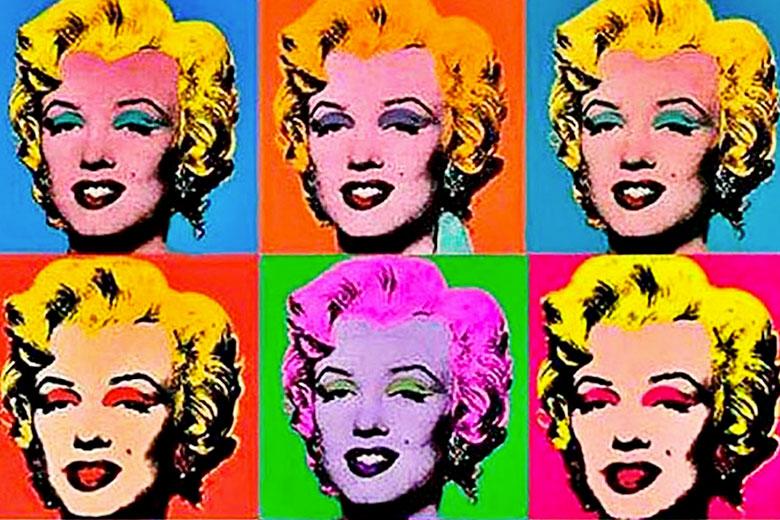 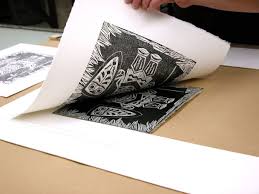 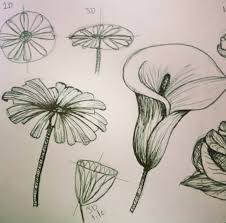 Printing and Other ArtistsAnalyse and evaluate the work of Andy Warhol with a particular focus on portraits of famous iconsResearch famous Roman figures, investigating why they were famous and how this relates to colour and style choice for a new printLearn new printing techniquesCreate a lino print of a key Roman figure based on researchExamine the use of pattern in Roman designsDrawingChildren will learn the importance of quick, observational fieldwork sketches to then work with later onObservational drawings in sketchbooks based on plants